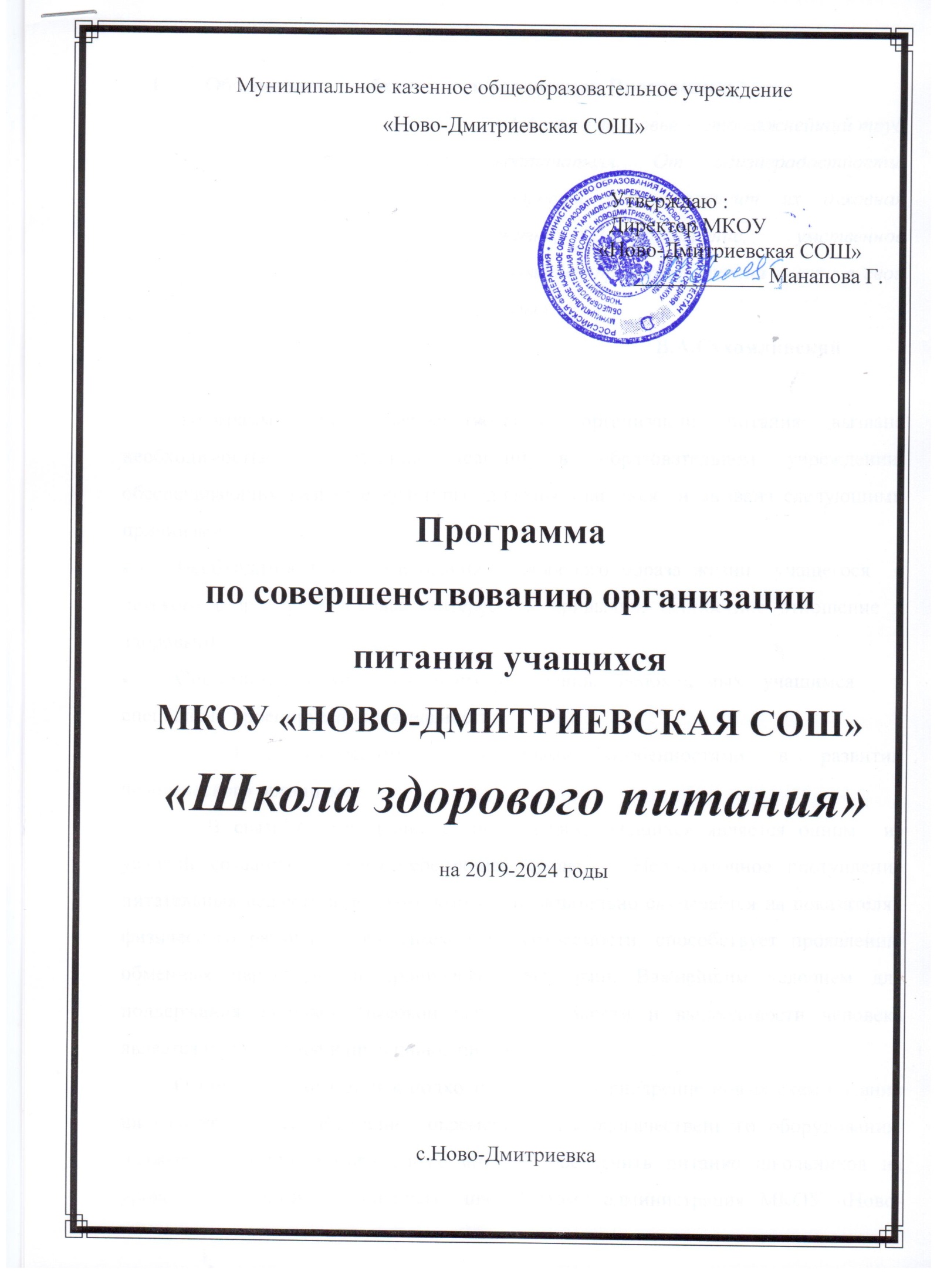                  Обоснование необходимости реализации Программы:«Забота о здоровье – это важнейший труд воспитателя. От жизнерадостности, бодрости детей зависит их духовная жизнь, мировоззрение, умственное развитие, прочность знаний и вера в свои силы»                               В.А.Сухомлинский Программа по совершенствованию организации питания вызвана необходимостью  создания условий в образовательном учреждении, обеспечивающих развитие культуры здоровья учащихся  и вызвана следующими  причинами: Необходимостью формирования   здорового образа жизни  учащегося  с  детского возраста  (здоровые интересы и привычки, ценностное отношение к здоровью); Системностью усвоения норм и правил, необходимых учащимся  в специально проецируемой деятельности; Физиологическими сенситивными особенностями в развитии   человеческого организма. В связи с этим рациональное питание учащихся является одним  из условий создания здоровьесберегающей среды.   Недостаточное поступление питательных веществ в детском возрасте отрицательно сказывается на показателях физического развития, заболеваемости, успеваемости, способствует проявлению обменных нарушений и хронической патологии. Важнейшим условием для поддержания здоровья, высокой работоспособности и выносливости человека является полноценное и правильное питание. Основу предполагаемых подходов составляет внедрение новых схем питания школьников и использование современного высококачественного оборудования, позволяющего при минимальных затратах обеспечить питание школьников на уровне требований сегодняшнего дня. Поэтому администрация МКОУ «Ново-Дмитриевская СОШ» сегодня уделяет большое внимание вопросам жизни и здоровья детей и подростков. Школьное питание должно быть сбалансированным, в течение дня ребенок должен получать необходимый для этого минимум пищевых и минеральных веществ. Если учесть, что большую часть времени учащиеся проводят в школе, то и полноценно питаться они должны здесь же.           Очень важно, чтобы школа стала началом распространения знаний и умений в построении здорового питания. В связи с этим в школе разработана программа организации развития питания школьников «Школа здорового питания».Таблица 1.«Характеристика контингента учащихся и их семей»Цель программы:	Создать условия для обеспечения здорового питания школьников в целях сохранения и укрепления их здоровья, а также профилактики заболеваний.       Задачи программы:Обеспечить соответствие школьного питания детей установленным нормам и стандартам, региональным, экологическим, социальным и культурным особенностям.Обеспечить сбалансированность и максимальное разнообразие рациона питания по всем пищевым факторам, включая белки и аминокислоты, пищевые жиры и жирные кислоты, витамины, минеральные соли и микроэлементы, а также минорные компоненты пищи.  Обеспечить  100% учащихся  начальных классов школьным питанием.Привести материально-техническую базу школьной столовой в соответствие с современными разработками и технологиями.Организовать  просветительскую и образовательно-разъяснительную работу по вопросам здорового питания среди участников образовательных отношений.Ресурсы, которыми располагает общеобразовательное учреждение для эффективного решения поставленных задач:Практика организации питания в нашей школе убедила нас в преимуществе столовых, работающих непосредственно на сырье. Их полная автономность в приготовлении пищи, дает большую возможность обеспечения на месте блюд самого разнообразного меню. Отсутствие необходимости транспортировки пищи на длительное расстояние, её замораживания (охлаждения) и повторного разогрева дает возможность сохранить не только вкусовые достоинства, но и пищевую ценность. С другой стороны, приготовление пищи в таких условиях требует наличия значительного штата персонала в таких столовых, они должны быть оснащены полным оборудованием для обработки сырья, приготовления пищи, её раздачи, сбора и мытья посуды.Школьная столовая укомплектована штатом. Штат состоит из повара –1, кухонной рабочей - 1. Повар проходит  повышение квалификации раз в пять лет, гигиеническое обучение – ежегодно. В столовой МКОУ  «Ново-Дмитриевская СОШ» выполняются все санитарно – эпидемиологические требования к организации питания учащихся в школе. Столовая укомплектована  необходимым оборудованием. Школьная столовая укомплектована необходимой посудой. Ее чистоте уделяется повышенное внимание. Мытье и дезинфекция производятся с соблюдением всех норм санитарно-гигиенического режима, используются  средства дезинфекции. За время работы в школе не было ни одного случая заболевания кишечной инфекцией. Перед входом в помещение столовой для мытья рук, учащимся организовано специальное место, оборудованное раковинами. Сроки реализации Программы.Для совершенствования организации школьного питания в школе разработана программа организации развития питания школьников «Школа здорового питания» на 2019 – 2024 г. г.Перечень и описание программных мероприятий по совершенствованию организации питания.  Школа располагает столовой на 140 посадочных мест. Время завтраков учащихся установлено расписанием, которое соответствует определенной учебной нагрузке.             На каждой перемене в столовой дежурит учитель, который смотрит за порядком в зале, оказывает посильную помощь в организации горячего питания.	В меню учащихся систематически включаются блюда из мяса, рыбы, молока. В столовой проводится работа по отбору суточных проб готовой продукции. Выполняются требования к организации питьевого режима.Классными руководителями проводится внеклассная воспитательная работа с учащимися по воспитанию культуры питания и ответственности за свое здоровье.	Ожидаемые конечные результаты реализации Программы.  Выполнение программы "Школа здорового питания" позволит школе достигнуть следующих результатов:Улучшить качество питания школьников и обеспечить его безопасность; Организовать правильное, сбалансированное питание детей с учетом их возрастных особенностей; Продолжить формировать навыки здорового питания у учащихся и их родителей; Укрепить материально-техническую базу школьной столовой; Оснастить недостающим технологическим оборудованием школьный пищеблок; Совершенствовать разработанную систему мониторинга состояния здоровья учащихся; Оказывать социальную поддержку отдельным категориям учащихся. В перспективе организация рационального питания школьников может позволит достичь следующих основных целей: улучшение состояния здоровья школьников, уменьшение случаев ожирения, дистрофии и других заболеваний, связанных с питанием, а в перспективе - улучшение репродуктивного здоровья; снижение риска развития сердечно-сосудистых, эндокринных, желудочно-кишечных заболеваний в период обучения в школе и в течение дальнейшей жизни; рост учебного потенциала детей и подростков; улучшение успеваемости школьников; повышение их общего культурного уровня. Система организации контроля за исполнением Программы.Все работники пищеблока оснащены спецодеждой. Это позволяет соблюдать необходимые санитарно – гигиенические нормы. Есть обеденный зал площадью 108,3  кв. м. на 154 посадочных мест.В школе ведутся журналы:журнал учета температурного режима холодильного оборудования; журнал бракеража готовой пищевой продукции; журнал бракеража пищевых продуктов и продовольственного сырья; журнал  контроля за рационом питания; журнал здоровья.За качеством питания постоянно следит комиссия, в ее составе учителя, обязательно член первичной  профсоюзной организации. Качество получаемой сырой и готовой продукции проверяет бракеражная комиссия. Их совместная работа позволяет контролировать организацию питания в школе, его качество, вносить необходимые коррективы и, в конечном счете, сохранить здоровье каждого ученика школы. Большое внимание уделяется калорийности школьного питания. Используется двухнедельное цикличное меню в соответствии с нормами СанПиН, утвержденное управлением Роспотребнадзора.Таблица 2 «План мероприятий программы»Всего учащихсяМногодетные семьиМалообеспеченные семьиНеполные семьиОпекаемыеДети - инвалидыСостоящие на учете1368637154100№п/пМероприятиеСрокиУчастникиОтветственные1Организация питания школьников  в школьной столовой.В течение учебного годаДиректор школы, заместитель директора по АХЧ2Систематически вести контроль за санитарным состоянием  обеденного зала.ЕжедневноЗам.директора по АХЧ, кух.рабочая3Работа по привитию культурно-гигиенических навыков (работа с учащимися, родителями)В течение учебного годаКлассныеруководители,соц. педагог4Родительское собрание «Оптимальное питание – основа здорового детства»Октябрь1 – 11 классыЗам. директора по ВР, классные руководители .5Оформление стенда, оформление  информации на школьном сайтеСентябрь -ноябрьЗам. директора по АХЧ, повар6Проведение анкетирования, мониторинговых исследований по вопросам здорового питания, работы школьной столовойВ течение учебного года1 – 4 классыКлассные руководители7Классный час «Разговор о правильном питании »Сентябрь1 – 4 классыКлассные руководители8Подготовка памяток для родителей «Организация правильного  питания  в семье»,Октябрь1 – 4 классыКлассные руководители9Классный час «Что мы едим»Октябрь1 – 4 классыКлассные руководители10Акция «Мы за здоровый образ жизни»;- конкурс рисунков «Я за здоровое питание» - викторина «Огород» ; - игра «Всем, кто хочет быть здоров»1 – 4 классыноябрьКлассные руководители11Классный час «Хлеб – всему голова»ноябрь1 – 4 классыКлассные руководители12Анкетирование «Правильно ли питаются Ваши дети?»Январь1 – 4 классыСоциальный педагог13Праздник «Сладкоежка»Январь1-4 классыКл.руководители14Классный час ««Вкусные традиции моей семьи»март1 – 11 классыКлассные руководители1Контроль над  деятельностью школы по вопросам организации питания учащихся, соблюдения СанПиНВ течение учебного годаДиректор школы